The Little Seed that couldDuring which day did germination take place? _______________________When you reach the section of the Great Plant Escape on “Seeds” go back and label the parts of the seed using the vocabulary terms.The Great Plant Escape       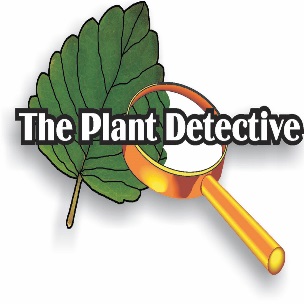 Day 1 Use the article to answer the questions below.What is photosynthesis? __________________________________________________________________________________________________________________________________________________________________________Where does photosynthesis take place? ____________________________________________________What is the formula for photosynthesis? _____________________________________________________Case 1-Enter Here: http://www.urbanext.uiuc.edu/gpe/gpe.html   (or type “The Great Plant Escape” into Google)Start with plant structure and read through the rest of the case. Answer the following questions and define key vocabulary terms as you find them. What are the two types of roots? _______________ and ______________. What is the purpose of a root? _________________________________________________________________________________________________________________________________________________________________________.Define the following terms:Play the game to test your vocabulary and record your score here: ______/10Complete the Mysteries in Case 1. Record your scores below. What are the parts of a plant? _______/6What is the life cycle of a plant? _______/3Go back to the vocabulary section and add a word from Case 1 that you think should have been included. Define it.What is the purpose of a flower? __________________________________________________________________________________________________________________________________________________.See your teacher’s website for a link to questions on the vocabulary covered in this section. Complete this independently. You may use your notes.Day 2- Case 3Watch the Brain Pop Video on photosynthesis (UN: apexmid; PW: apexmid) and record your score here: _____/10Complete the virtual flower dissection here. Define the following terms:Complete the Mysteries in Case 3. Record your scores below. What is a seed? _______/4What are the parts of a seed? _______/1Go back to the vocabulary section and a word from Case 3 that you think should have been included. Define it.Watch the following videos:Seedling Time LapsePlants GrowingRadish SeedsWatch the following video on germination: Discovery Ed Video.  (UN: WCP+student ID, PW: Student ID)Using the information from the video answer the following questions:What is germination? ________________________________________________________________________________________________________________________________________________________________________________What is needed for germination to occur?__________________________________________________________________________________________Complete the Produce Botany  quiz and record your score here: _____/15Raise your hand and get a HARD COPY of a flower diagram. Color and label it using the above information.  Turn this in per classroom directions.Watch this video on Photosynthesis.Get a copy of the transpiration diagram from your teacher. Watch the following video on Transpiration. Complete the diagram based on the video. Rewatch the video as needed.  Day 3- Case 4Review of Photosynthesis Quiz- Record your score here:_______/7Define the following terms:Complete the Mysteries in Case 4. Record your scores below. Parts of a Plant? _______/12Do all plants use seeds? _______/6Go back to the vocabulary section and a word from Case 4 that you think should have been included. Define it.Watch the following video on Autotrophs and Heterotrophs.Define the following terms:Complete a Double Bubble to compare and contrast autotrophs and heterotrophs. See your teacher for a copy.Watch the following video on chloroplast and chlorophyll.Define the following terms:Photosynthesis takes place in the ___________________ of the leaf.If you were a plant what type of plant defense would you choose to protect yourself and why? ________________________________________________________________________________________________________________________________________________________________________________Read the article on plant defenses.Watch the following video on plant defenses: Discovery Ed Video.  (UN: WCP+student ID, PW: Student ID)After reading the article and watching the video would you still choose the same plant defense?  Why or why not?________________________________________________________________________________________________________________________________________________________________________________Day 4 See your teacher’s website for a link to questions on the vocabulary from Days 2 and 3. Complete this independently. You may use your notes.Pollination Fill in the Blank: Get a copy of the Pollination Checklist. You must have it checked for accuracy before you may move on. https://www.youtube.com/watch?v=LiczM-w3V-U https://www.youtube.com/watch?v=aXT1DZEHsMkUse the article and watch the video to answer the questions below.What is respiration? __________________________________________________________________________________________________________________________________________________________________________Where does respiration take place? ____________________________What is the formula for respiration? _______________________________________________Watch this video.What is the relationship between photosynthesis and respiration?________________________________________________________________________________________________________________________________________________________________________________See your teacher’s website for a link to questions on Photosynthesis Vs. Respiration. Complete this independently. You may use your notes.Watch the following TEDed Video. 
https://www.youtube.com/watch?v=eo5XndJaz-Y
http://ed.ted.com/lessons/the-simple-but-fascinating-story-of-photosynthesis-and-food-amanda-ootenClick on “Think” and take the quiz. Record your score: ________/5Read the “Dig Deeper” section.Global warming, or climate change, is the result of a buildup of man-made carbon emissions or greenhouse gasses.  These gasses gather in the atmosphere and keep the heat from escaping. This makes the planet much warmer. Knowing what you know about photosynthesis, explain how the process may help reduce global warming.________________________________________________________________________________________________________________________________________________________________________________________________________________________________________________________________________________________________________________________________________________________________The following PowerPoint may be used as a resource to complete any missing components of this assignment.  See your teacher for extension activities to complete. You may use any of the notes completed in this research to help answer the questions.Extend YourselfWatch the video. See your teacher for a handout on the structure of a leaf. Re-watch the video if needed to answer the questions.  Use this link for extra help on transpiration. Extension Activity options:Select one of the following and then see your teacher for the specific directions and Rubric.Option 1: The Lorax
You will embark on an adventure with The Lorax as your guide. You will be watching the video to discover aspects of ecosystems and conservation. Then you will write a sequel about how The Lorax saves the world…or not!Option 2: Create - A - Plant
You are a botanist who has stumbled upon a mythical, perhaps dangerous, plant! How awesome! As this plant’s designer (yes, I know you supposedly found the plant) you must design and illustrate every aspect of this angiosperm. If this sounds like your type of challenge see your teacher for a rubric, and a few examples from previous explorations. Option 3: POW TOONE or online presentation tool of your choice (teacher approved of course)
Create a POW TOONE on…      pollination / fertilization / germination _____You must include a step by step process that explains pollination / fertilization / germination
_____You must include all male and female parts of the flower. You do not have to define them just use them 
             in the proper order.
_____You must also include the terms: seed, embryo, fruit, water, pollinators (your choice of pollinators). orphotosynthesis / respiration / transpiration
____ You  must creatively display how respiration, fertilization, and transpiration work together to keep plants 
          (and the rest of us) alive.
____ Obviously you must include all products and reactants. https://www.echalk.co.uk/Science/biology/photosynthesis/leafSection/leafSection.pdfhttps://drive.google.com/file/d/0ByVSK9pUdCiqUWc4V3JCUzFPYjQ/viewIllustrate the changes you observe in your seed from day to day.Illustrate the changes you observe in your seed from day to day.Day 1Day 5Day 2Day 6Day 3Day 7 Day 4Day 8Reactants: Things Needed for Photosynthesis 1. 2.  3.  Products: Things Produced for Photosynthesis 1. 2.  PistilStigmaStyleOvaryOvulesStamenFilamentAntherFertilizationSepalsFruitSeedGerminateDormantPetalReceptaclePollinationPollinatorsAutotrophsHeterotrophsChloroplastChlorophyllReactants: Things Needed for Respiration 1. 2.  Products: Things Produced by Respiration 1. 2.  3.